Конспект открытого урока по этическому воспитанию -2 класс.«Общее и особенное для мальчиков и девочек»Подготовила и провелаучитель начальных классовМБОУСОШ №16Мазыева Анна Валериевнаг.-к. Анапа 2012 годРаздел: Этика отношений в коллективе. Тема: "Общее и особенное для мальчиков и девочек". (В занятии модифицирована разработка из пособия "Этическая грамматика" А.И. Шемшурина)Цель:расширить знания школьников об уважительном отношении к сверстникам,
применении знаний в жизненных ситуациях;развивать у детей способности анализировать свои действия;воспитывать чувства доброты, вежливости, взаимопонимания.Задачи:способствовать формированию положительного отношения между сверстниками.выявить проблемы взаимопонимания между мальчиками и девочками и найти способ решения.Оборудование: муз. сопровождение, "свитки" для девочек и мальчиков, лист ватмана для правил, классная доска с наклеенными изображениями мальчика и девочки.№Этапы урокаСодержание1.Этический заряд.Цель: положительный настрой на урок.-Улыбнемся солнышку, Дадим друг другу руку-Поднимем настроениеСебе и другу.-Давайте подарим друг другу искорку хорошего настроения.-Дети становятся в круг, и через поочередное рукопожатие по цепочке передают искорку хорошего настроения друг другу. После того  как искорка пройдет по кругу, ребята садятся на свои места.2.Диалог.1.Выход на проблему.2.Построение логической цепочки и развитие мысли.3.Обращение к личности ребенка, поворот на себя.4.Нравственный выбор, как внутренний диалог.(Фрагмент занятия со «свитками»)Цель: Выявление проблемы данного занятия, обсуждение проблемы, выявление причин возникновения, коллективное нахождение способа решения этой проблемы.-Тема нашего сегодняшнего занятия звучит в этой песне, послушайте. (Звучит детская песенка «Из чего же, из чего же, из чего же…»)-О чем говорится в песне?  (О мальчиках и девочках)-Очень часто в школе встречаюсь с такими ситуациями: мальчик пробежал и толкнул девочку, или девочка толкнула мальчика. Входя в школьный автобус, мальчики забывают пропустить вперед девочек. Мальчики дерутся с девочками, а девочки потом плачут. Очень часто девочки дразнят мальчиков. Таких примеров очень много.-Я думаю, вы тоже такие ситуации встречали много раз.-А в нашем классе встречаются такие ситуации?  В нашем классе девочки и мальчики ладят между собой? (ответы детей)(Доска разделена на четыре части: по краям – «девочки», «мальчики». По центру – «сложности», « правила».  Ответы детей записываются в соответствующей части доски)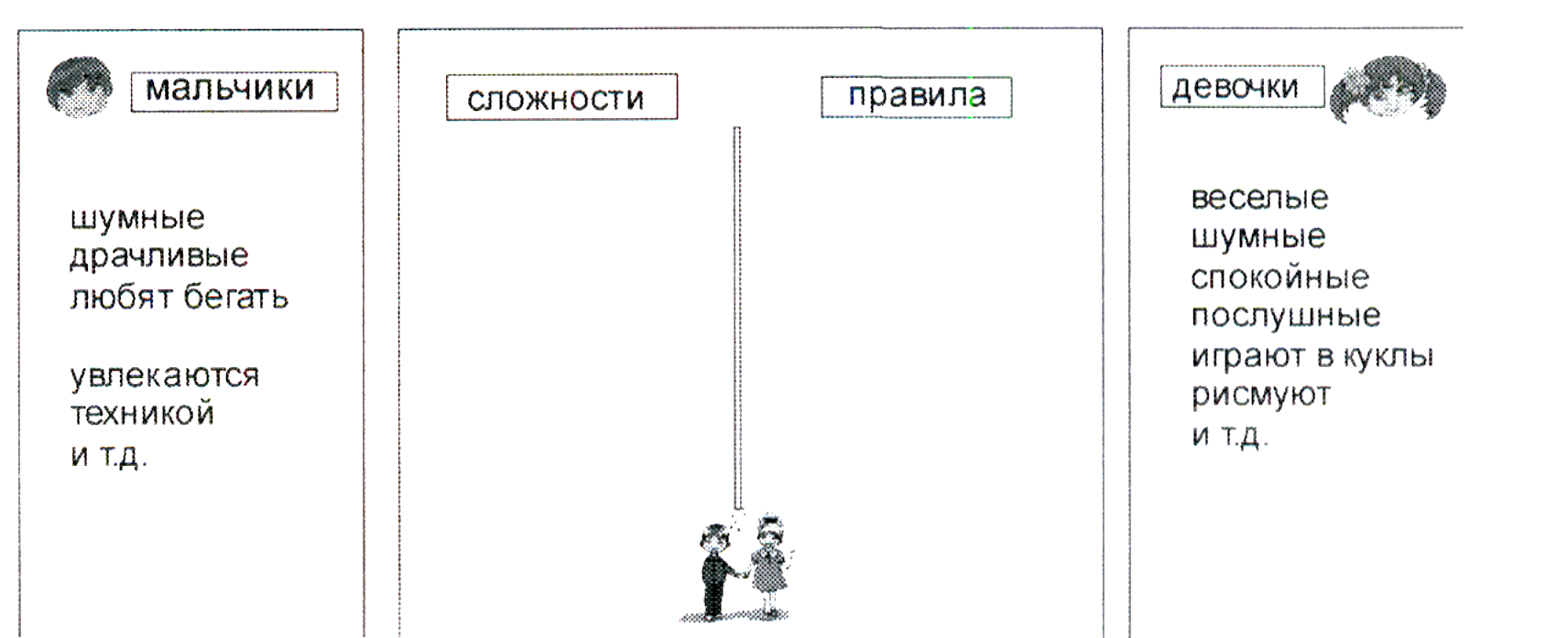 -Тема нашего занятия «Общее и особенное для мальчиков и девочек».-Подумаем в связи с этим о том, какие у нас сложности в отношениях и проявлениях между мальчиками и девочками. Что вы можете сказать по этому поводу.  (Ответы детей записываются на доске)-Давайте вместе подумаем, как же нам решить данную проблему. (Выслушиваются предложения детей)-Давайте попробуем собрать все советы девочек к мальчикам в красном «свитке», а мальчиков к девочкам в синем «свитке». Те советы, которые будут часто встречаться, запишем на доске в виде общих пожеланий для девочек и мальчиков. Согласны?- Это мы оформим в виде правил и станем считать требованием коллектива, которое нужно обязательно выполнять.-Сегодня мы эти правила запишем на доске, а наши художники, на большом листе, красиво оформят эти правила, и мы их повесим в классе на видное место. Договорились? (Работа на свитках) (После того как дети сделают записи, оба «свитка» зачитываются, повторяющиеся советы обсуждаются и записываются на доске в виде таблицы правил для девочек и мальчиков)-Посмотрим внимательно, что у нас получилось.-Какие советы можно считать общими?-Какие, только для мальчиков или девочек?-Согласны выполнять эти коллективно выработанные правила-советы?-Теперь важно этот наказ в виде советов выполнять. Давайте выберем ответственного за выполнение данных советов у девочек и мальчиков. Он будет напоминать себе и другим ребятам о важности соблюдения данного коллективного наказа в отношениях между мальчиками и девочками.По вашему мнению, какой это должен быть человек? (Ответственный, справедливый, честный)-Кто из ребят, по вашему мнению, наиболее достоин такой работы? (Дети выбирают ответственного)3.Открытый финал.-Ну что ж, хорошо, что мы обо всем договорились.-Вы согласны стремиться стать лучше, жить по этим правилам?-Какое из этих правил самое легкое для выполнения? Какое самое трудное? (Ответы детей)4.Задание к следующему уроку.-Наши художники оформят правила. Мы их повесим на видное место и в течение следующей недели попробуем придерживаться этих правил. Следующее занятие мы начнем с обсуждения наших первых результатов. Согласны?-Я надеюсь, что эти правила помогут нам всем стать добрее, вежливее, дружнее.-Я благодарю вас за хорошую работу, желаю вам успехов и отличного настроения.